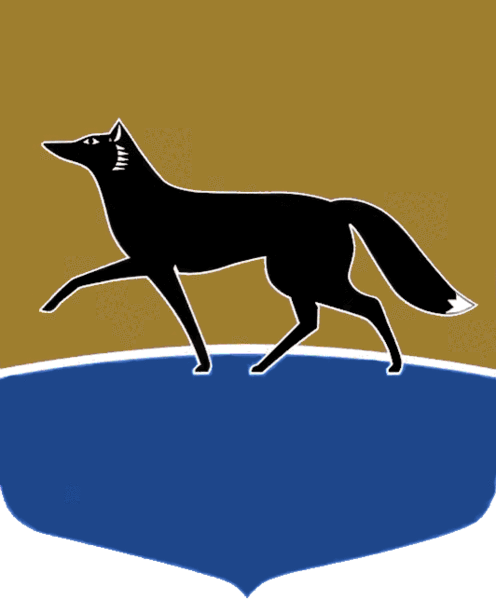 Принято на заседании Думы 26 апреля 2023 года№ 330-VII ДГ О внесении изменений 
в решение Думы города 
от 27.02.2007 № 170-IV ДГ 
«О Контрольно-счетной палате города Сургута»В соответствии с Федеральным законом от 07.02.2011 № 6-ФЗ
«Об общих принципах организации и деятельности контрольно-счетных органов субъектов Российской Федерации и муниципальных образований», Законом Ханты-Мансийского автономного округа – Югры от 25.09.2008 
№ 86-оз «О мерах по противодействию коррупции в Ханты-Мансийском автономном округе – Югре», Уставом муниципального образования городской округ Сургут Ханты-Мансийского автономного округа – Югры Дума города РЕШИЛА:Внести в решение Думы города от 27.02.2007 № 170-IV ДГ 
«О Контрольно-счетной палате города Сургута» (в редакции от 28.12.2022 № 266-VII ДГ) следующие изменения: 1) в статье 5 приложения 1 к решению: а) в абзаце первом части 2 слово «должности» заменить словом «должность», слова «и заместителя Председателя» исключить;б) дополнить частью 2.1 следующего содержания:«2.1. Предложения о кандидатурах на должность заместителя Председателя Контрольно-счетной палаты города вносятся в Думу города субъектами, перечисленными в части 2 настоящей статьи, и Председателем Контрольно-счетной палаты города.»; в) в части 3 слова «субъектами, перечисленными в части 2 настоящей статьи и» исключить;г) в части 4 слова «в части 2» заменить словами «в частях 2, 2.1», 
слова «за 2 месяца до истечения полномочий» заменить словами «за 1 месяц до истечения срока полномочий»;2) часть 2 статьи 6 приложения 1 к решению изложить в следующей редакции: 

«2. К предложению по кандидатурам на должности Председателя, 
заместителя Председателя и аудиторов Контрольно-счетной палаты города прилагаются:1) заявление гражданина о согласии на рассмотрение его кандидатуры для назначения на должность Председателя, заместителя Председателя, аудитора Контрольно-счетной палаты города;2) заполненная и подписанная кандидатом анкета по форме, утверждённой распоряжением Правительства Российской Федерации 
от 26.05.2005 № 667-р;3) копия паспорта гражданина Российской Федерации;4) документы, подтверждающие наличие у кандидата высшего образования и опыта работы в области государственного, муниципального управления, государственного, муниципального контроля (аудита), экономики, финансов, юриспруденции не менее пяти лет:а) копии документов о высшем образовании, а также по желанию – 
о дополнительном профессиональном образовании, присвоении учёной степени, учёного звания;б) копия трудовой книжки и (или) сведения о трудовой деятельности, оформленные в предусмотренном законодательством Российской Федерации порядке, и (или) иные документы, подтверждающие служебную (трудовую) деятельность;5) копия документа, подтверждающего регистрацию в системе индивидуального (персонифицированного) учёта;6) копия свидетельства о постановке физического лица на учёт 
в налоговом органе по месту жительства на территории Российской Федерации;7) сведения о наличии (отсутствии) судимости и (или) факта уголовного преследования либо о прекращении уголовного преследования;8) согласие на обработку персональных данных;9) иные документы, предусмотренные федеральным законодательством и законодательством Ханты-Мансийского автономного округа – Югры.»;3) часть 4 статьи 7 приложения 1 к решению изложить в следующей редакции: «4. Председатель, заместитель Председателя, аудиторы Контрольно-счетной палаты города обязаны представлять сведения о своих доходах, расходах, об имуществе и обязательствах имущественного характера, а также о доходах, расходах, об имуществе и обязательствах имущественного характера своих супруги (супруга) и несовершеннолетних детей в порядке, установленном федеральным законодательством и законодательством 
Ханты-Мансийского автономного округа – Югры.».И.о. Председателя Думы города_______________ А.И. Олейников«28» апреля 2023 г.Глава города_______________ А.С. Филатов«03» мая 2023 г.